TASK 4: Possible answersUse boards to create a campaign to make the world a little better. 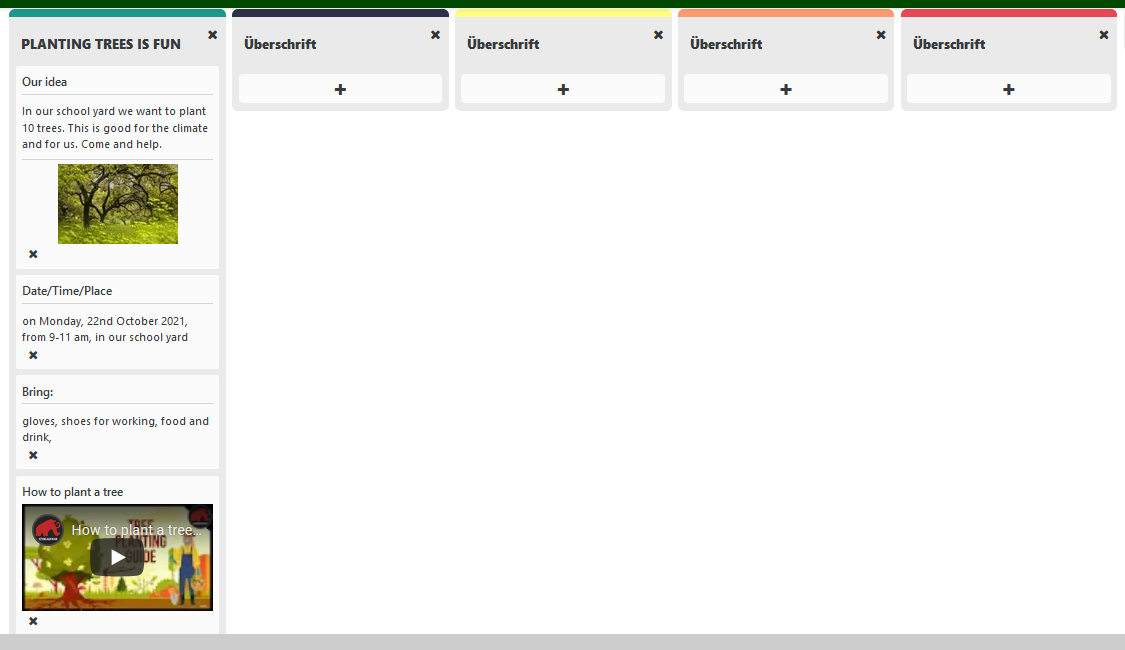 